Twinkl online (open access)Oxford Owl Online (novels and reading material)Khan AcademyTimestables.comGoNoodle (online exercises and movement breaks)Scoilnet	Joe Wicks body coach onlineE-LeathanachClassics for KidsSeidean SíKahoot onlineDucksters.com (project work)National geographic kids.com (project work)Hit the button.com (revision of maths facts)Active schools online (Physical Ed activities and suggestions)Free subscription is currently available on the excellent www.twinkl.ie website. Visit www.twinkl.ie/offer and enter the code IRLTWINKLHELPS. We highly recommend that you sign up to this website for a wide variety of educational content and activities.Prim-Ed Publishing has made a series of Parent Packs available for free. To access these resource packs fill out the form at https://prim-ed.us19.list-manage.com/subscribe?u=7de4c9406a3d7ae2e53315184&id=e6bf10ba0f.Our Active School Week videos can be viewed at the following links:
https://vimeo.com/329089361/e1dbb5b6be
https://vimeo.com/329091072/a37a662e2c
https://vimeo.com/329092839/92134bffef
https://vimeo.com/329094670/fb9056525d
https://vimeo.com/266082822
https://vimeo.com/266199002
https://vimeo.com/266396062Time Capsule This would be a nice activity for the whole family Create a time capsule during your time off school. A time capsule is a container that holds current important information that will one day be historic. We will add information about ourselves, our families, Ireland and the world today. Set a future date when you can open your time capsule to discover what is inside (e.g. 5 years, 10 years etc.). Decide on a place to store it where it can remain safe and unopened until then.Find an old box/scrapbook or whatever you decide is most suitable to store your time capsule.Write a letter to yourself including:your ageyour friendsyour favourite things such as songs, TV shows, games, booksyour hobbieswrite about what is going on in the world at the momenttell your future self how you are feeling right nowsay what you are hoping to do in the futureIf it is safe, get a newspaper and cut out or print off articles that would be important for your future self to readDraw a picture of your family as it is nowTake some photos of today (e.g. your family, home, pets, room etc.) and include them in the time capsule. Put in a recent picture of your extended family if you have one (i.e. aunts, uncles, grandparents, cousins etc.)Add any other items you would like to your time capsuleDecorate your box/scrapbookWrite the current date and the date you will open it on your time capsule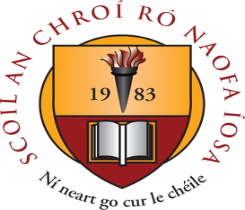 Suggested Work Suggested Work Suggested Work Suggested Work Activities and Projects Activities and Projects Activities and Projects Activities and Projects DescriptionMaster Your MathsContinue each week with daily test.Practice multiplication and division tables (in your homework diary),Practise online at www.timestables.comPrintable times tables sheets available on http://www.twinkl.ieEnglishRead at Home (daily story and questions orally).Reading comprehensions-lots of interesting ones on www.twinkl.ie (see attached).Spellbound - learn a box of spellings a day, put spellings into sentences (5 sentences a day) and complete exercises in book (1 unit a week).D.E.A.R. time with library book (up to 30 minutes a day).  Revise grammar done so far by making a list of examples. You could use your novel to help you (proper nouns, common nouns, verbs, adjectives, compound words, synonyms, antonyms etc.).GaeilgeBriathra book – write out and learn a verb a day (Aimsir Láithreach).Go onto www.folensonline.ie and go back over poems, songs, comhrá that we have covered so far. To access Folens content go to www.folensonline.ie, click ‘Register’, select ‘Teacher’, fill in a username, email address and password and use the code Prim20 when prompted for a roll number.SpellboundNext unit.  P.E.Visit www.GoNoodle.comJoe WicksActive Schools (online resources below)MusicPlay through all the pieces we’ve learned. Move on to a new note if possible.Novel and ReadingOnline Material